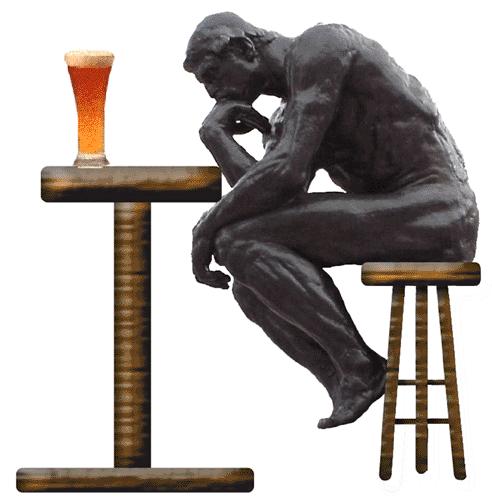 Philosophy 113:  Existentialism and PhenomenologyFall, 2013, Department of PhilosophyProf. P. HadreasWednesday evenings, 7-9:45pm, BBC 203Attempts to supply an overview of  existentialism and phenomenology in one semester cannot help but leave out major figures and texts. We’ll nonetheless attempt a synoptic approach this semester, touching upon some of the highly influential literary expressions of existentialism as well as the primary philosophical figures. Husserl, Heidegger, and Merleau-Ponty and commentary on these main philosophers will take up most of the time. But we’ll also discuss selections from Kierkegaard, Dostoyevsky, Sartre, De Beauvoir,  Camus and Ellison. Required Books:Solomon, Robert C.,  Phenomenology and Existentialism,  New York: Roman & Littlefield,  2001. ISBN: 0-7425-1240-1.Marino, Gordon, Basic Writings of Existentialism, New York: The Modern Library, 2004. ISBN: 0-375-75989-1.Assignments:  There will be a midterm written in class and three papers. Two relatively short, four to five pages, ands one longer seven to eight pages due at the time of the final exam. 